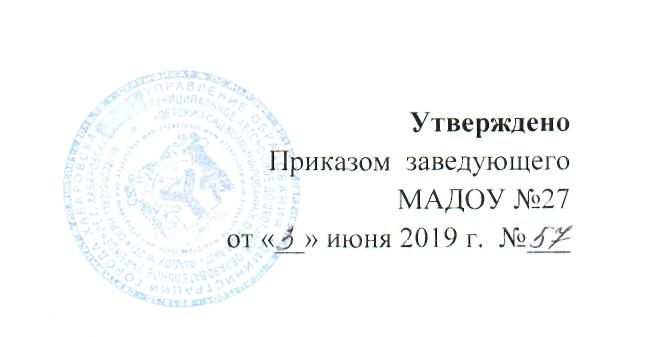 ПОЛОЖЕНИЕ О МУНИЦИПАЛЬНОЙ ПСИХОЛОГИЧЕСКОЙ СЛУЖБЕ МАДОУ №27Общие положения1.1. Настоящее Положение, регламентирующее деятельность психологической службы в муниципальном автономном дошкольном образовательном учреждении г. Хабаровска «Детский сад комбинированного вида №27» (далее МАДОУ №27) разработано в соответствии с:- Федеральным Законом Российской Федерации от 29.12.2012 г. №273-ФЗ «Об образовании в Российской Федерации»;- Приказом Минобрнауки России от 30.08.2013 г. №1014 «Об утверждении Порядка организации и осуществления образовательной деятельности по основным общеобразовательным программам – образовательным программам дошкольного образования»;- Федеральным Законом от 24.07.1994 г. №124 –ФЗ «Об основных гарантиях в Российской Федерации»;- Приказом Минобрнауки РФ от 17.10.2013 г. «Об утверждении федерального государственного образовательного стандарта дошкольного образования»- Постановлением Главного государственного санитарного врача РФ от 15.05.2013 г. №26 «Об утверждении СанПиН 2.4.1.3049-13 «Санитарно-эпидемиологические требования к устройству, содержанию и организации режима работы дошкольных образовательных организаций;- Конвенцией ООН о правах ребенка;- Уставом МАДОУ №27;- статьи 42 Федерального Закона от 29.12.2012 г. №273-ФЗ «Об образовании в Российской Федерации», приказом Министерства образования и науки Российской Федерации от 19.12.2014 г. №1598 «Об утверждении федерального государственного образовательного стандарта начального общего образования обучающихся с ограниченными возможностями здоровья», от 19.12.2014 г. №1599 «Об утверждении федерального государственного образовательного стандарта образования с обучающихся с умственной отсталостью (интеллектуальными нарушениями)», приказа Министерства труда и социальной защиты Российской Федерации от 24.07.2015 г. №514н «Об утверждении профессионального стандарта «Педагог-психолог» (психолог в сфере образования)», распоряжения Министерства образования и науки Хабаровского края от 05.03.2018 г. №238.1.2. Настоящее Положение определяет основу деятельности психологической службы (педагога-психолога) МАДОУ №27.1.3. Деятельность психологической службы осуществляет педагог-психолог.1.4. Назначение на должность педагога-психолога определяется на основаниидокументов об образовании и стажа профессиональной деятельности, согласно действующим нормативам в системе образования Российской Федерации.1.5.Психологическая служба - один из компонентов целостной системы образовательной деятельности МАДОУ №27, осуществляющая свою деятельность в тесном контакте с администрацией, педагогами коллектива и родителями воспитанников.1.6. Психологическая служба (педагог - психолог) имеет подчинение по административной линии - заведующему МАДОУ №27.1.7. Деятельность педагогической службы (педагога-психолога) МАДОУ №27 ориентирована как на воспитанников, так и на педагогических работников и родителей детей, их психологическую поддержку и обеспечение их психического здоровья, а также на охрану здоровья всех участников образовательного процесса.2. Основные направления, виды деятельности службы.Важнейшим условием эффективности работы является правильное понимание психологом и педагогом существа их профессионального взаимодействия.Взаимодополняемость позиций психолога и педагога в подходе к ребенку, тесное сотрудничество на всех стадиях работы следует рассматривать как необходимое условие плодотворной работы.Основные направления деятельности службы (педагога-психолога) относятся:2.1 Психологическая профилактика - предупреждение возникновения явления дезадаптации воспитанников, разработка конкретных рекомендаций педагогическим работникам, родителям (законным представителям) по оказанию помощи в вопросах воспитания, обучения и развития: подбор, разработка, апробация и внедрение развивающих программ для детей разных возрастов сучетом задач каждого возрастного этапа; контроль соблюдения психогигиенических условий общения и развития детей в МАДОУ №27, обеспечением гармоничного, психического развития и формирования личности дошкольников; обеспечение условий оптимального перехода детей на следующую возрастную ступень, предупреждению возможных осложнений в психическом развитии и становлении личности детей; своевременного предупреждения возможных нарушений психосоматического и психического здоровья детей.2.1.1. В русле психопрофилактического направления педагог-психолог осуществляет следующие конкретные мероприятия:- проводит работу по адаптации детей к детскому саду, дает родителям и воспитателям рекомендации по оказанию помощи детям в адаптационный период;- проводит обследование ребенка по определению уровня интеллектуального развития с целью выявления детей с отклонениями в развитии и оказания своевременной коррекционно-развивающей помощи;- участвуют в приеме детей в группы коррекционной направленности, определяет психологическую готовность к школьному обучению с целью раннего выявления возможных отклонений и их коррекции;- предлагает родителям методы занятий с ребенком для ликвидации пробелов в подготовке к школе;- проводит психологическое обследование детей при переходе из одной возрастной группы в другую, намечая совместно с педагогами, родителями программу индивидуальной готовности к обучению на новом этапе;- ведёт работу по предупреждению психологической перегрузки и невротических срывов у детей, связанных с условиями их жизни, воспитания и обучения;- участвует в организации психолого-медико-педагогических консилиумов с целью психологического анализа поведения и развития детей для наиболее полного раскрытия индивидуальных особенностей их личности, склонностей, способностей;- ведёт работы по созданию благоприятного психологического климата в МАДОУ №27:оптимизирует формы общения в педагогическом коллективе (взрослый - взрослый, взрослый - ребенок, ребенок - ребенок); консультирует педагогов, воспитателей и других работников по широкому кругу профессиональных иличностных проблем.способствует развитию коммуникативных навыков профессиональной деятельности педагогов, осуществляют мероприятия по предупреждению и снятию психологической перегрузки членов педагогического коллектива;проводит анализ плана воспитательной работы, планируемых и проведенных мероприятий, педагогических воздействий с точки зрения их соответствия возрастным особенностям детей, актуальным задачам их развития.2.2. Психологическое просвещение - формирование у всех участников педагогического процесса потребности в психологических знаниях, желанияиспользовать их в интересах собственного развития:повышение психологической культуры родителей воспитанников и педагогов образовательного учреждения;формирование потребности в психологических знаниях и их практическому применению, желания использовать психологические знания в работе с ребенком или в интересах собственного, личностного и профессионального роста у педагогов, воспитателей, родителей;формирование у субъектов психологической помощи потребности в самопознании, саморазвитии и самосовершенствовании.2.3. Создание условий для полноценного личностного развития воспитанников на каждом возрастном этапе.2.4. Своевременное предупреждение возможных нарушений в становлении личности и развитии интеллекта.2.5. Психологическая диагностика - изучение воспитанников на протяжении всего периода обучения, определение индивидуальных особенностей, потенциальных возможностей в процессе обучения и воспитания, а так же выявления причин механизмов нарушения в обучении, развитии социальной адаптации.- получение своевременной информации об индивидуально-психологических особенностях детей, динамике процесса развития, необходимой для оказания психологической помощи детям, их родителям, педагогам;- выявление возможностей, интересов, способностей и склонностей детей для обеспечения наиболее полного личностного самоопределения;- определение причин нарушений в обучении, поведении и развитии несовершеннолетних.Психодиагностика проводится педагогом-психологом как индивидуально, так и с группами воспитанников МАДОУ №27.2.6. Психолого-педагогический консилиум, углубленная специализированная помощь участникам образовательного процесса, детям, имеющим проблемы в обучении, развитии и воспитании.2.7. Психологическая коррекция - активное воздействие на процесс формирования личности в детском возрасте и сохранении ее индивидуальности, осуществляемое на основе совместной деятельности педагога-психолога, логопеда, врача и педагогов МАДОУ №27 (разработка рекомендаций программ коррекции, контроль за ее выполнением).2.7.1. Развивающая и психокоррекционная работа предусматривает деятельность педагога-психолога:- активное взаимодействие психолога с детьми и взрослыми, обеспечивающему психическое развитие и становление личности детей, реализацию возрастных и индивидуальных возможностей развития воспитанников;- участие в разработке, апробации и внедрении комплексных психолого-медико-педагогических развивающих и коррекционных программ;- коррекции познавательной, эмоционально-волевой сферы, поведения;- реализация комплекса индивидуально-ориентированных мер по ослаблению, снижению или устранению отклонений в психическом, нравственном развитии детей.2.7.2. Развивающая и психокоppекционная работа может проводиться:в процессе специальной работы психолога с отдельными детьми;в процессе специальной работы психолога с группами детей;в русле воспитательных мероприятий;в формах, подразумевающих участие родителей и других родственников ребенка.2.7.3. Психолого-педагогическая коррекция осуществляется только в тех случаях, когда отклонения и нарушения не являются следствием органического поражения центральной нервной системы или психического заболевания, а также не требуют применения более строгих мер административно - воспитательного характера, что устанавливается в ходе дифференциальной диагностики. В случаях, когда выявленные отклонения имеют преимущественно патопсихологическую, дефектологическую природу или носят характер открытых правонарушений и тем самым выходят за границы компетенции психолога, он может быть привлечен специалистами в соответствующих областях лишь в качестве эксперта или консультанта.2.8. Посредством консультативной деятельности - оказания помощи родителям (законным представителям) педагогическим работникам администрации и другим специалистам и сотрудникам МАДОУ №27 по их запросу, в области развития, воспитания и обучения детей.2.9. Психологическая поддержка деятельности МАДОУ №27:- при подготовке педагогов к аттестации в проведении экспертизы коммуникативной компетентности педагогов и специалистов;- анкетирование родителей, для изучения запросов на образовательную деятельность;- изучение личности и профессионального потенциала сотрудников;- при необходимости кадровой перестановки (причиной может быть психонесовместимость);- разрешение конфликтов;- оказание помощи в построении системы управления данным коллективом.2.10. Деятельность психологической службы осуществляется в тесном контакте с родителями (законными представителями) детей, обучающихся и воспитывающихся в образовательном учреждении. Проведение любых видов работы без согласия родителей (законных представителей) несовершеннолетних не допускается.3. Цели и задачи психологической службы.3.1. В своей деятельности педагогическая служба исходит из необходимостиреализации как образовательных, так и социальных целей системы образования.3.1.1.Образовательная цель – это приобретение воспитанниками необходимых знаний и навыков для получения профессии, развития карьеры, достижения успеха в жизни.3.1.2.Социальная цель – это помощь воспитанникам в определении своих возможностей, исходя из способностей, склонностей, интересов, состояния здоровья.Социальная цель состоит также в воспитании стремления к взаимопомощи, толерантности, милосердия, ответственности и уверенности в себе, способности к активному социальному взаимодействию без ущемления прав и свобод другой личности.3.2. Основные задачи психологической службы образования:максимальное содействие полноценному психическому и личностному развитию каждого ребенка;создание эмоционального, психологического комфорта в дошкольном учреждении;изучение особенностей развития детей в единстве эмоциональной, волевой и интеллектуальной сфер;составление рекомендаций по обучению, воспитанию, образованию, детей;оказание помощи детям, нуждающимся в специальных формах организации их деятельности;содействие повышению психологической компетентности сотрудников детского сада, родителей в закономерностях развития ребенка;иные меры, необходимые для психолого-педагогического и медико-социального сопровождения развития личности детей.4. Права и обязанности педагога-психолога.4.1. Педагог-психолог обязан:- в полной мере осуществлять деятельность, регламентируемую настоящим Положением;- рассматривать вопросы и принимать решения строго в границах своей профессиональной компетенции и служебных обязанностей;- знать новейшие достижения психологической науки в целом и, в том числе, в практической, возрастной и педагогической психологии; применять современные научно-обоснованные методы диагностической, развивающей, социально-психологической, психокорреционной и психопрофилактической работы; постоянно повышать свою профессиональную квалификацию;- строго соблюдать профессиональную этику; не распространять сведения, полученную в результате диагностической и консультативной работы, если ознакомление с ними может нести ущерб воспитаннику или его окружению;- пропагандировать психологические знания среди педагогов и родителей;- отчитываться о ходе и результатах проводимой работы перед администрацией дошкольного учреждения;- рассматривать запросы и принимать решения строго в пределах своей профессиональной компетенции;- в решении всех вопросов исходить из интересов ребёнка;- работать в тесном контакте с администрацией, педагогическим коллективом и родителями воспитанников;- вести и хранить диагностическую документацию.4.2. Педагог-психолог имеет право:- выбирать формы и методы работы, выделять приоритетные направления работы, исходя из общей программы и конкретных условий;- самостоятельно формулировать конкретные задачи работы с детьми и взрослыми;- выходить с предложениями по вопросам оптимизации условий, необходимых для успешного функционирования психологической службы;- принимать участие в заседаниях по обсуждению результатов диагностики, вопросам создания коррекционных и развивающих программ;- участвовать в разработке новых методов и видов психологической работы, в оценки эффективности учебно-воспитательных проектов, выступать с обобщением своего опыта в научных, научно-популярных и методических изданиях;- принимать участие в педсоветах, психолого-педагогических консилиумах, заседаниях и т.д.;- посещать занятия, мероприятия с целью проведения наблюдений за поведением и деятельностью детей;- знакомиться с необходимой для работы педагогической документацией;- выступать с обобщением опыта своей работы;- препятствовать проведению диагностической, психокоррекционной и других видов психологических практик некомпетентными лицами, не обладающими соответствующей профессиональной подготовкой;- вести работу по пропаганде психолого-педагогических знаний, путем лекций, бесед, выступлений, тренингов и др.5. Ответственность педагога-психолога.5.1. Педагог-психолог несет персональную ответственность за достоверностьрезультатов психологического диагностирования, адекватность используемых диагностических и коррекционных методов, обоснованность рекомендаций.5.2. Педагог-психолог несет ответственность за грамотное ведение документации, сохранность документов, отражающих деятельность психологической службы.5.3. Педагог-психолог несет ответственность за сохранение протоколов обследований, документации в соответствии с формами установленного образца.5.4. Педагог-психолог несет ответственность за сохранность материально-технических средств, вверенных ему для работы психологической службы детского сада.6. Документация психологической службы.6.1. Грамотное ведение документации позволяет педагогу - психологу структурировать и систематизировать свою работу.Документация:положение о психологической службе;план работы психологической службы на год;банк психодиагностических методик;индивидуальные карты психологического развития воспитанников;результаты психологического обследования;журнал регистрации индивидуальных консультаций;журнал учета видов работы (регистрационный)планы и программы проводимых занятий с воспитанниками, педагогическим коллективом, родителями (по направлениям деятельности: развивающая, коррекционная, профилактическая);отчеты о деятельности психологической службы:- аналитико-статистический годовой отчет, месячный отчет (по стандартизированной форме);- аналитические справки о проделанной работе;- оперативные информационные сообщения о состоянии, проблемах исследуемого вопроса;- результаты психодиагностики (акты, карты, психологические портреты, протоколы обследования, заключения, сводные таблицы, рекомендации);- план профессионального самосовершенствования.